VE Day writing taskUse this picture as a writing prompt to write a description. Think about what it was like the day people were told the war in Europe was over. How did the people feel? What did they do to celebrate? Think about what they could hear, feel, smell, touch and taste. What activities did they do? How did they decorate the streets? 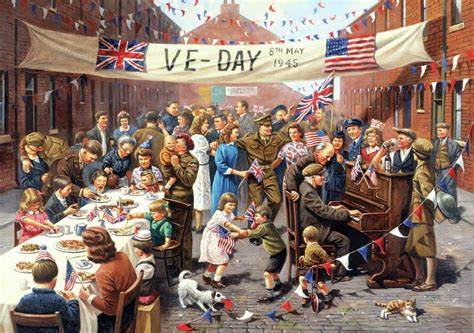 ________________________________________________________________________________________________________________________________________________________________________________________________________________________________________________________________________________________________________________________________________________________________________________________________________________________________________________________________________________________________________________________________________________________________________________________________________________________________________________________________________________________________________________________________________________________